対話カード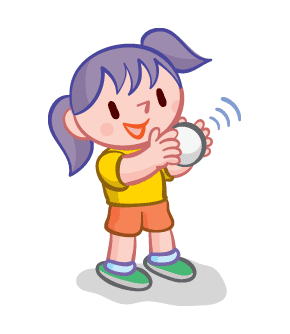 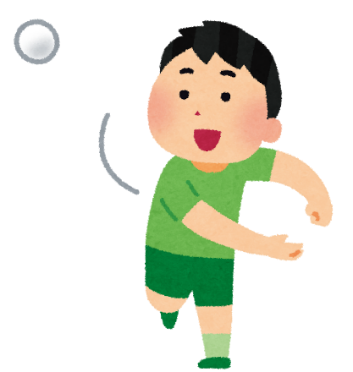 　　組　名前　　　　　　　　　　　　　　色　　　　　　　グループ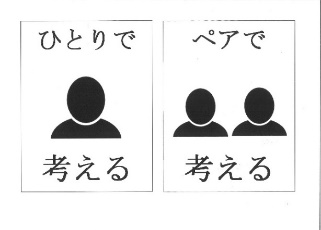 ①自分ができている（できた）ことをみつける。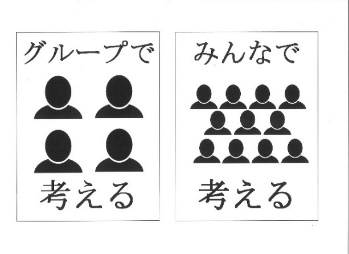 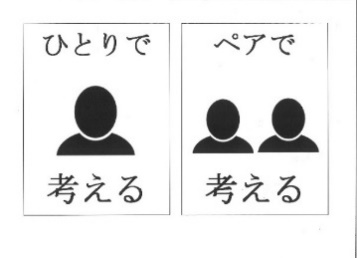 ⑤アドバイスをする。②もっと上手になる動　きを考える。⑥ほめる声かけをする。③友だちのよい動きを見つける。⑦さくせんについて，自分の考えをみんなにつたえる。④さくせんを考える。